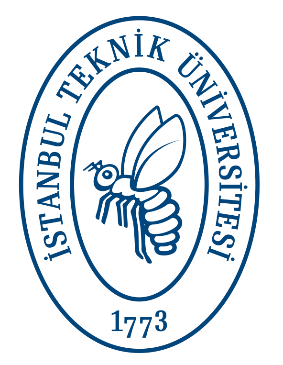 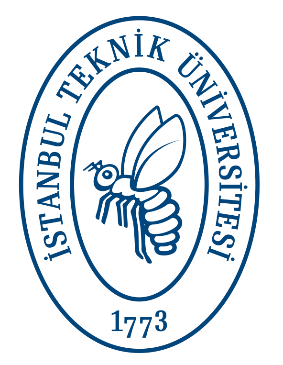 İTÜ Elektrik-Elektronik FakültesiElektronik ve Haberleşme Mühendisliği BölümüBitirme Tasarım Projesi Kayıt DefteriDers yılı /Dönemi 	: Güz Yarıyılı  □  Bahar Yarıyılı  □Bitirme Tasarım Proje Başlığı 	:  ……......................................................................…………………………………………………………...............................................................Proje Hedefleri: ……………………………………………………………………………………………................................................................................………………………………………….……………………………………………………………………………………………..................................................................................…………………………………….….……………………………………………………………………………………………..................................................................................………………………………………..Danışman(lar): ……………………………………………………………………………………………......……………………………………………………………………………………………......Grup/Takım Üyeleri: ……………………………………………………………………………………………......……………………………………………………………………………………………......……………………………………………………………………………………………......……………………………………………………………………………………………......AYLIK İLERLEME RAPORU(Tüm proje grubu üyeleri tarafından beraberce doldurulacaktır)Hedefler1. Çalışma Aktivitesi Tanımlama2. Çalışma aktivitelerini ve son dönem (ay) sonrasındaki ilerlemeyi değerlendirme3. Sonraki Dönem (ay) için aktivite adımlarını seçme1. Çalışmaların Ayrıntıları: Ay(Kişi ve grup bazında) Gerçekleştirilen Aktivite(Kişi ve grup bazında) Yorumlar, Sonuçlar, Öğrenilen konularTarih ve Dan. İmzası 